Viewed through Yellowfin Directly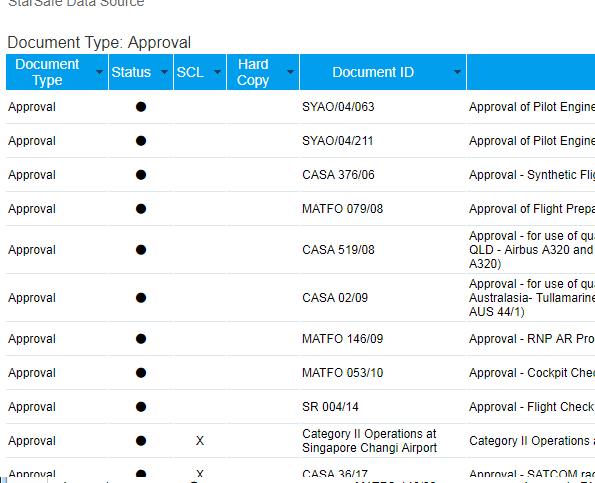 Viewed as embedded content using the JavaScript API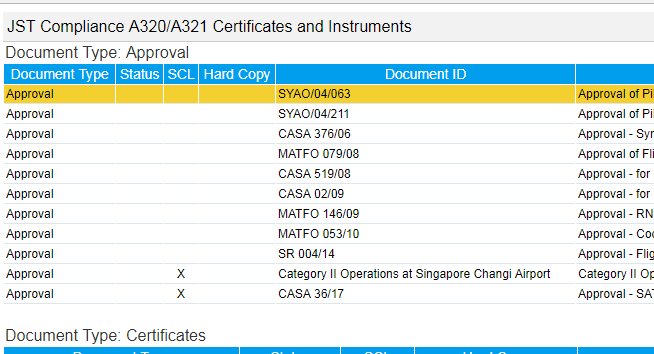 